NOMINATION TO SERVE ON THE ESFA NATIONAL COUNCIL: STANDARD ELIGIBILITY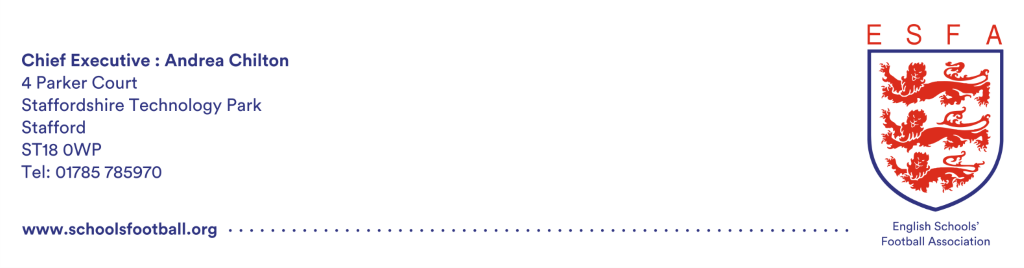 To serve on the ESFA Council, nominees must be eligible under the terms of the ESFA constitution, clause 14 (3) (a). Nominations are for an initial term of office of three years, and are open to members of affiliated Associations and QTS holders only* delete accordinglyNominee nameNominee AssociationNominating AssociationNominating Association contact name & emailSeconding AssociationSeconding Association contact name & emailAssociation DeclarationAs the nominating / seconding *  Association, I believe the nominee to be willing and eligible to serve, and that I know of no reason why the nominee should not work with childrenSignedDated